                                                                 проект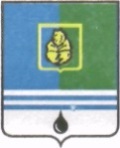 РЕШЕНИЕДУМЫ ГОРОДА КОГАЛЫМАХанты-Мансийского автономного округа - ЮгрыОт «___»_______________20___г.					       №____________20___г.                                                            №_______ О внесении изменения  в решение Думы города Когалыма от 23.04.2015 №537-ГДВ соответствии с Уставом города Когалыма, Регламентом Думы города Когалыма, решением Думы города Когалыма от 29.09.2016 №4-ГД «О структуре Думы города Когалыма шестого созыва», Дума города Когалыма РЕШИЛА:1. В решение Думы города Когалыма от 23.04.2015 №537-ГД «О порядке рассмотрения Думой города Когалыма проектов муниципальных программ и предложений о внесении изменений в муниципальные программы» (далее – решение) внести следующее изменение:1.1. В пункте 3.1 раздела 3 приложения к решению слова «решением Думы города Когалыма от 26.04.2011 №37-ГД «Об утверждении Положений о постоянных комиссиях Думы города Когалыма пятого созыва» (далее - Комиссия)» заменить словами «Положением о постоянных комиссиях Думы города Когалыма (далее - Комиссия)».2. Опубликовать настоящее решение в газете «Когалымский вестник».ПредседательГлаваДумы города Когалымагорода Когалыма_____________  А.Ю.Говорищева_____________ Н.Н.Пальчиков